Projeto Nós propomos! Cidadania, Sustentabilidade e Inovação  na Educação Geográfica   2014/15 Agrupamento de Escolas Baixa ChiadoEscola Básica e Secundária Passos ManuelBairro da escola (Rua Nova da Piedade e Rua da Quintinha)11ºCAndré CasanovaDenilson CardosoPaulo GuerraRuben SantosProfessora- Isilda MedroaIntroduçãoEste projeto insere-se no âmbito da disciplina de Geografia A. Tem como objetivo interagir com a Câmara Municipal, procurando soluções e propostas para os problemas observados nas áreas em estudo pertencentes à freguesia da Misericórdia. O Plano Diretor Municipal (PDM) facilitou a elaboração deste trabalho. O trabalho vai focar-se-á em 2 ruas: Rua Nova da Piedade (na qual predomina o comércio) e a Rua da Quintinha (onde predominam habitações). Em ambas as ruas, procuramos identificar problemas, e por fim, apresentar soluções.MetodologiaPara identificar e analisar os principais problemas destas ruas, obtivemos o maior número de informação possível focando-nos nos seguintes planos:1º Utilização de informação proveniente de varias instituições, nomeadamente as ligadas ao município, como Câmara Municipal de Lisboa;2º Elaboração de questionários a aplicar aos moradores e visitantes das ruas em estudo, para que se possam identificar os problemas e apresentar soluções;3º Após a aplicação dos questionários às pessoas nas áreas em estudo, recolhemos informação importante quanto aos problemas;4º, Apresentaram-se propostas de soluções para o melhoramento do dia-a-dia da população residente;5º Elaboração de um relatório e de uma apresentação em PowerPoint.Caracterização da área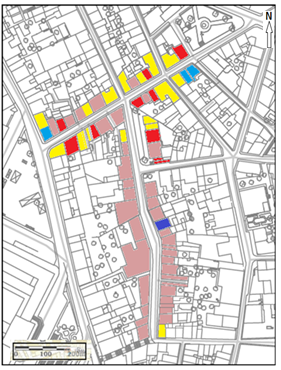 A Rua Nova da Piedade apresenta uma maior acessibilidade ao nível de transportes públicos (autocarro nº 773) e com uma ocupação funcional diversificada, isto é, com cafés, cabeleireiros, mini mercados, papelarias, no piso térreo. Já a Rua da Quintinha predomina a função residencial. Estes dados foram obtidos através da elaboração de um levantamento funcional das ruas referidas: Rua Nova da PiedadeQua da Quintinha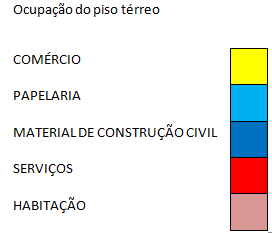 Questionários Foram realizados 20 questionários a pessoas de diversas faixas etárias. Os questionários foram elaborados visto a obter o maior número de problemas específicos daquelas ruas. Todos os inquiridos mostraram grande disponibilidade para responder.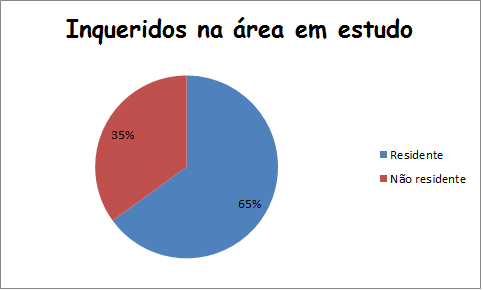 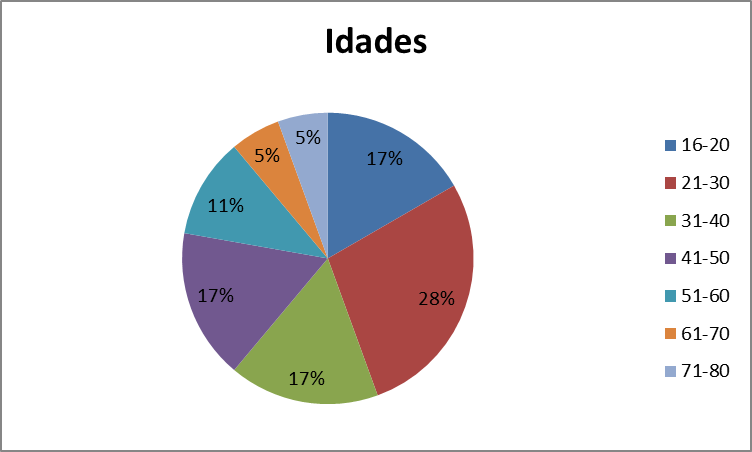 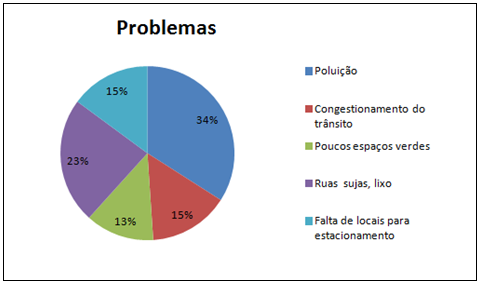 . ProblemasCom base na informação recolhida, nos questionários realizados pode identificar-se um conjunto de problemas especificos daquelas artérias a saber:-Poluição-Poucos espaços verdes-Falta de estacionamento automóvel-Lixo , ruas sujas-Congestionamento do trânsito Propostas Considerámos estas propostas com base nos dados dos questionarios e também com a nossa propria observação, sendo estas as propostas : -Campanhas de sensibilização junto da população. Facilitar o contacto entre a Câmara e os residentes (através de reuniões nas juntas de  freguesia);-Caixotes de fossos de grandes dimensões (Rua da Quintinha);Retiraram 2 vidrões dessas áreas, 1 na Rua de São Bento e outro na Rua Nova Piedade. -Número de telefone da recolha do lixo, nos caixotes, para uma recolha prévia, evitando assim que o lixo seja depositado no solo (em relação a esta medida tomamos conhecimento através do site da Câmara Municipal de Lisboa que existe um número disponível para este efeito - 808 20 32 32; no entanto a maioria da população não tem conhecimento da sua existência.Solicitamos uma melhor divulgação). -Manutenção de papeleiras, ecopontos,vidrões e ecopilhas;-Recolha de entulhos, monstros ou resíduos perigosos abandonados.Se nenhuma destas medidas resultar deve-se chamar atenção das pessoas através de uma coima.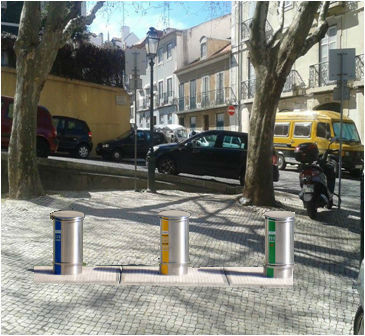 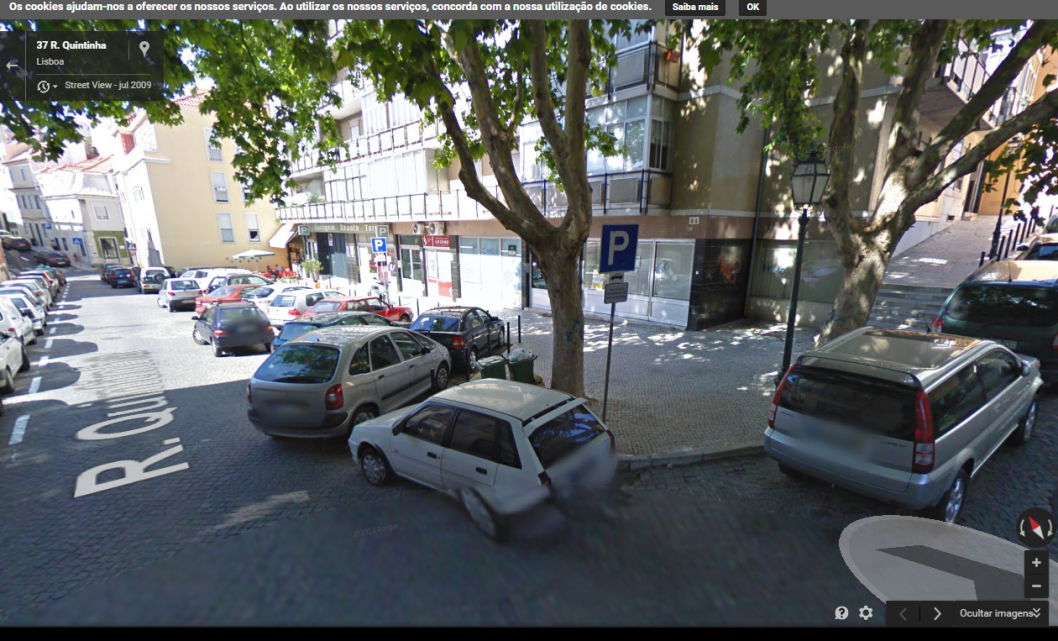 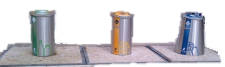 ConclusãoCom a realização deste trabalho queremos melhorar a qualidade de vida dos residentes da área em estudo, propondo soluções para os problemas identificados.Bibliografia:Google mapsGoogle imagenshttp://www.cm-lisboa.pt/ http://goo.gl/LUcu36http://www.arcgis.com/features/ http://goo.gl/Rcnjgv